Fiche d'inscriptionCentre Aéré G I P Arc en Ciel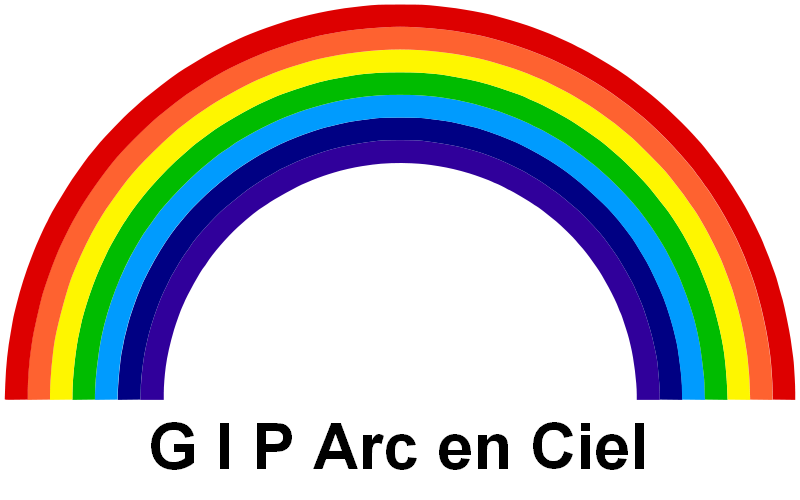 ACM 9 février au 13 février 2015Semaine : du lundi 9 au vendredi 13Nom :. . . . . . . . . . . . . . . . . . . . . . . . . . . . . . . . . . . . . . . . . . . . . . . . . . . . .Prénom de/des enfants :. . . . . . . . . . . . . . . . . . . . . . . . . . . . . . . . . . . . . .Inscription à la semaine :	Inscription à la journée :	(si inscription à la journée, remplir le tableau ci-joint en cochantles cases correspondantes)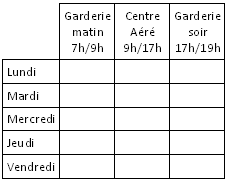 Signature :Rappel !N'oubliez pas de rapporter avec les fiches d'inscriptions les Fiches Sanitaires / Autorisation Parentale / Notification Caf, MSA ou autre …Cordialement, l'équipe du G I P Arc en Ciel !Fiche d'inscriptionCentre Aéré G I P Arc en CielACM 9 février au 13 février 2015Semaine : du lundi 9 au vendredi 13Nom :. . . . . . . . . . . . . . . . . . . . . . . . . . . . . . . . . . . . . . . . . . . . . . . . . . . . .Prénom de/des enfants :. . . . . . . . . . . . . . . . . . . . . . . . . . . . . . . . . . . . . .Inscription à la semaine :	Inscription à la journée :	(si inscription à la journée, remplir le tableau ci-joint en cochantles cases correspondantes)Signature :Rappel !N'oubliez pas de rapporter avec les fiches d'inscriptions les Fiches Sanitaires / Autorisation Parentale / Notification Caf, MSA ou autre …Cordialement, l'équipe du G I P Arc en Ciel !